PDP I- ZADANIA  NA 25.05.2020r.-29.05.2020r.Proszę wykonać poniższe zadania, a następnie przesłać zdjęcia wykonanych zadań na adres e- mail: ewcia580@gmail.com Zadania możesz wydrukować, ale jeżeli to problem zadania można przepisać.W razie pytań lub trudności proszę o kontakt Zadanie 1. Zamiast drukować i łączyć możesz zapisać: krowa- mleko. I tak dalej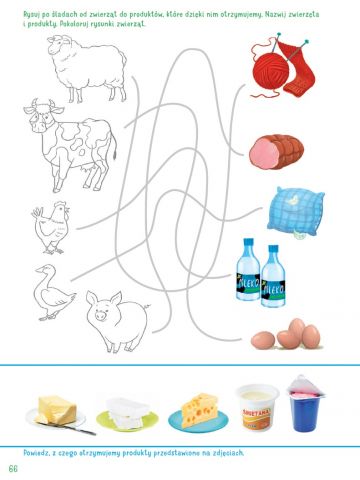 Zadanie 2. Napisz z czego otrzymujemy produkty: masło, twarożek, ser, śmietanę, jogurt?Zadanie 3. Co nam daje hodowla zwierząt? Obejrzyj film otwierając poniższy link.https://slideplayer.pl/slide/8548017/zadanie 4.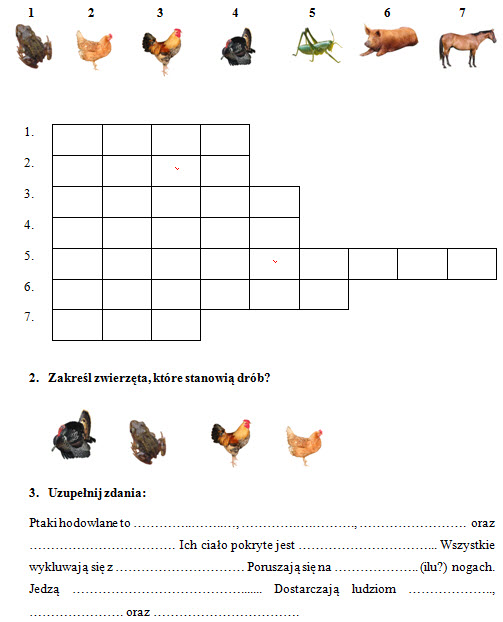 Zadanie 5. Nazwij i napisz jakie zwierzęta występują na obrazku poniżej.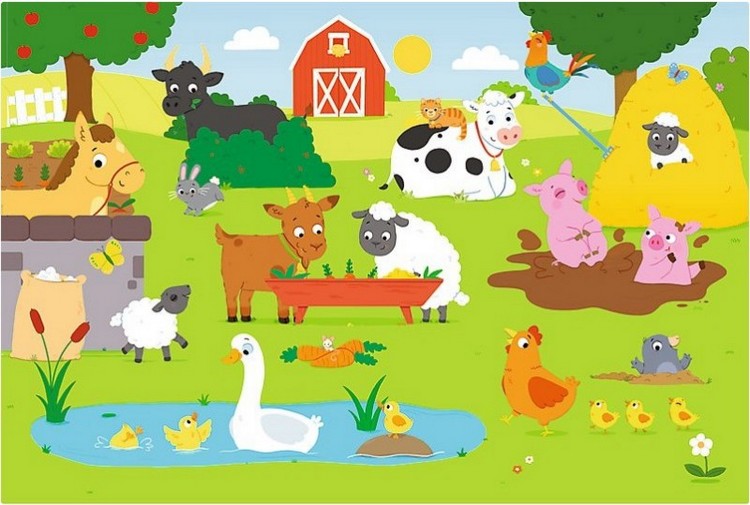 Zadanie 6. Wymień z pamięci i zapisz wszystkie zwierzęta hodowlane, które znasz.